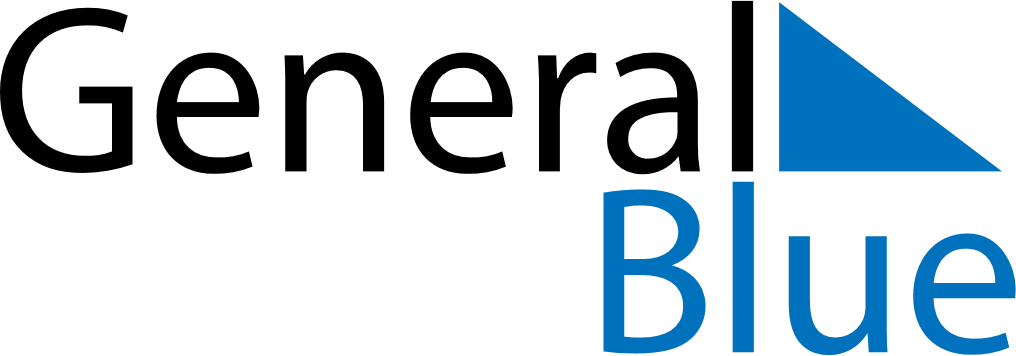 November 2024November 2024November 2024November 2024November 2024November 2024Hurdal, Viken, NorwayHurdal, Viken, NorwayHurdal, Viken, NorwayHurdal, Viken, NorwayHurdal, Viken, NorwayHurdal, Viken, NorwaySunday Monday Tuesday Wednesday Thursday Friday Saturday 1 2 Sunrise: 7:40 AM Sunset: 4:18 PM Daylight: 8 hours and 38 minutes. Sunrise: 7:42 AM Sunset: 4:15 PM Daylight: 8 hours and 33 minutes. 3 4 5 6 7 8 9 Sunrise: 7:45 AM Sunset: 4:13 PM Daylight: 8 hours and 27 minutes. Sunrise: 7:47 AM Sunset: 4:10 PM Daylight: 8 hours and 22 minutes. Sunrise: 7:50 AM Sunset: 4:07 PM Daylight: 8 hours and 17 minutes. Sunrise: 7:53 AM Sunset: 4:05 PM Daylight: 8 hours and 12 minutes. Sunrise: 7:55 AM Sunset: 4:02 PM Daylight: 8 hours and 7 minutes. Sunrise: 7:58 AM Sunset: 4:00 PM Daylight: 8 hours and 1 minute. Sunrise: 8:01 AM Sunset: 3:57 PM Daylight: 7 hours and 56 minutes. 10 11 12 13 14 15 16 Sunrise: 8:03 AM Sunset: 3:55 PM Daylight: 7 hours and 51 minutes. Sunrise: 8:06 AM Sunset: 3:53 PM Daylight: 7 hours and 46 minutes. Sunrise: 8:08 AM Sunset: 3:50 PM Daylight: 7 hours and 41 minutes. Sunrise: 8:11 AM Sunset: 3:48 PM Daylight: 7 hours and 36 minutes. Sunrise: 8:14 AM Sunset: 3:46 PM Daylight: 7 hours and 32 minutes. Sunrise: 8:16 AM Sunset: 3:43 PM Daylight: 7 hours and 27 minutes. Sunrise: 8:19 AM Sunset: 3:41 PM Daylight: 7 hours and 22 minutes. 17 18 19 20 21 22 23 Sunrise: 8:21 AM Sunset: 3:39 PM Daylight: 7 hours and 17 minutes. Sunrise: 8:24 AM Sunset: 3:37 PM Daylight: 7 hours and 13 minutes. Sunrise: 8:26 AM Sunset: 3:35 PM Daylight: 7 hours and 8 minutes. Sunrise: 8:29 AM Sunset: 3:33 PM Daylight: 7 hours and 4 minutes. Sunrise: 8:31 AM Sunset: 3:31 PM Daylight: 6 hours and 59 minutes. Sunrise: 8:34 AM Sunset: 3:29 PM Daylight: 6 hours and 55 minutes. Sunrise: 8:36 AM Sunset: 3:27 PM Daylight: 6 hours and 51 minutes. 24 25 26 27 28 29 30 Sunrise: 8:38 AM Sunset: 3:25 PM Daylight: 6 hours and 46 minutes. Sunrise: 8:41 AM Sunset: 3:24 PM Daylight: 6 hours and 42 minutes. Sunrise: 8:43 AM Sunset: 3:22 PM Daylight: 6 hours and 38 minutes. Sunrise: 8:45 AM Sunset: 3:20 PM Daylight: 6 hours and 34 minutes. Sunrise: 8:48 AM Sunset: 3:19 PM Daylight: 6 hours and 31 minutes. Sunrise: 8:50 AM Sunset: 3:17 PM Daylight: 6 hours and 27 minutes. Sunrise: 8:52 AM Sunset: 3:16 PM Daylight: 6 hours and 23 minutes. 